ANALISIS STRATEGI INITIAL PUBLIC OFFERING SEBAGAI UPAYA PENINGKATAN PERMODALAN, TATA KELOLA & DAYA SAING PADA BANK PEMBANGUNAN DAERAH DI INDONESIAARTIKELUntuk Memenuhi Salah Satu Syarat Guna Memperoleh Gelar Magister Manajemen Pada Program Studi Magister Manajemen Konsentrasi Manajemen KeuanganOLEH :DEVI FAJAR NUGRAHANPM 208020231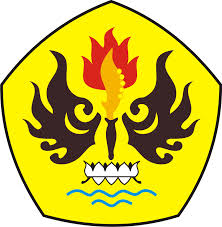 MAGISTER MANAJEMENPROGRAM PASCASARJANAUNIVERSITAS PASUNDAN BANDUNG2021ANALISIS STRATEGI INITIAL PUBLIC OFFERING SEBAGAI UPAYA PENINGKATAN PERMODALAN, TATA KELOLA & DAYA SAING PADA BANK PEMBANGUNAN DAERAH DI INDONESIAOleh :Devi Fajar NugrahaABSTRAKPenelitian ini bertujuan untuk mengetahui bagaimana pelaksanaan Initial Public Offering (IPO) dapat menjadi solusi dari permasalahan yang dialami oleh Bank Pembangunan Daerah di Indonesia yang terdiri dari rendahnya ketahanan kelembagaan (kemampuan permodalan), lemahnya daya saing serta lemahnya tata kelola perusahaan / Good Corporate Governance. Hasil Penelitian diharapkan dapat memberikan informasi yang berguna terkait pentingnya Initial Public Offering dalam memperkuat permodalan, tata kelola serta meningkatkan daya saing dalam industri perbankan demi menjaga keberlangsungan bisnis, memenangkan persaingan dan pemenuhan regulasi yang berlaku.Penelitian dilakukan pada Bank Pembangunan Daerah di Indonesia. Metode penelitian menggunakan metode survey dengan pendekatan penelitian kualitatif. Sedangkan tipe penelitiannya berupa analisis deskriptif eksploratif.Hasil penelitian ditemukan bahwa strategi Initial Public Offering dapat meningkatkan daya saing, perbaikan tata kelola namun dipengaruhi juga oleh ukuran daripada bank yang melakukan IPO. Kekuatan permodalan BPD tidak mengalami perbaikan karena belum terdapatnya dukungan regulasi yang memadai.Kata kunci : Bank Pembangunan Daerah, Initial Public Offering, Go Public, Tata Kelola Perusahaan, Daya SaingABSTRACTThis study aims to find out how the implementation of Initial Public Offering (IPO) can be a solution of the main problems experienced by the Regional Development Bank in Indonesia consisting of low institutional resilience (capital ability), weak competitiveness and weak corporate governance / Good Corporate Governance. The results of the study are expected to provide useful information related to the importance of Initial Public Offering in strengthening the capital, governance and improving the competitiveness in the banking industry in order to maintain business continuity, winning competition and fulfillment of applicable regulations.The research was conducted at the Regional Development Bank in Indonesia. The research method used survey method with qualitative research approach. While the type of research in the form of descriptive explorative analysis.The results of the study found that the strategy of the Initial Public Offering can improve competitiveness, improve governance but also be influenced by the size of the banks that conduct IPOs. The capital strength of BPD has not improved because there is no adequate regulatory support.Key word : Regional Development Bank, Initial Public Offering, Go Public, Good Corporate Governance, Competitiveness. DAFTAR PUSTAKAAebi, V., Sabato, G., and Schmid, M. (2011). Risk management, corporate governance, and bank performance in the financial crisis. Journal of Banking & Finance, 36, 3213-3226.Appley A Lawrence, Loe Oey Liang. (2010). Pengantar Manajemen. Jakarta : Salemba Empat.Bank Indonesia. (2013). Kegiatan Usaha Bank Umum Berdasarkan Modal Inti Nomor 15/6/DPNP. Bank Indonesia. (2013). Pelaksanaan Good Corporate Governance bagi Bank Umum Nomor 15/6/DPNP. Chawla, Gurdeep K. (2016). An Analysis of Performance of Selected Firms After Initial Public Offerings (IPOs). Journal of Business Behavioral Sciences Vol. 28, No. 1.Darmawi, H. (2014). Manajemen Perbankan : Cetakan Ketiga. Jakarta: Bumi Aksara.Emilia Peni and Sami Vahamaa. (2012). Did Good Corporate Governance Improve Bank Performance during the Financial Crisis. J Financ Serv Res (2012) 41:19–35.Fahmi Irham. (2017). Pengantar Pasar Modal. Bandung : Alfabeta. Glynae Widyawati, Bambang Juanda, Trias Andati. (2019). The Factors of Initial Return Related to IPO Companies on The Indonesia Stock Exchange. Journal of Consumer Sciences E-ISSN : 2460-8963. 2019, Vol.04 No.02 119-135.Hull, J. C. (2015). Risk Management and Financial Institution. New Jersey: John Wiley & Son.Hunger, J.D. & Wheelen, T. L . (2012). Strategic Management and Business Policy : Toward Global Sustainability (13th Edition). New York : Pearson.Hsieh and Chen (2011). Strategic fit among business competitive strategy, human resource strategy, and reward system. Academy of Strategic Management Journal 10 (2) 2011: 11-32.Ikatan Bankir Indonesia. (2017). Manajemen Risiko 2. Jakarta: Gramedia Pustaka Utama.Ikatan Bankir Indonesia. (2012). Memahami Bisnis Bank. Jakarta: Gramedia Pustaka Utama.Juanda Astarani, Noviyanti. (2013). Kajian Teoritis Perlakuan Akuntansi Untuk Agio dan Disagio Saham. Jurnal Audit dan Akuntansi Fakultas Ekonomi Universitas Tanjungpura Vol.1, No. 2, Desember 2013 Hal. 105-136.Kasmir. (2012). Manajemen Perbankan. Jakarta: Rajawali Pers.Kasmir. (2014). Bank dan Lembaga Keuangan Lainnya : Edisi Revisi. Jakarta: Rajawali Pers.Kata, R. (2012). Determinants of Bank’s Competitiveness in Local Financial Markets. e-Finanse, 8(1), 1.Lembaga Pengembangan Perbankan Indonesia. (2019). Kajian GCG Perbankan 2007-2018.Martina Skalická, Marek Zinecker, Adam P. Balcerzak, Tomáš Meluzín. (2019). Why Do Companies Go Public? Evidence from the Prague Stock Exchange. Entrepreneurial Business and Economics Review, 7(1), 181-199. https://doi.org/10.15678/EBER.2019.070110Mayo, Herbert B. (2013). Investments: An Introduction. Eleventh Edition. Boston, MA: Cengage Learning.Otoritas Jasa Keuangan. (2017). Penilaian Tingkat Kesehatan Bank Umum Nomor 14/SEOJK.03/2017. Parnell, J. A. (2014). Strategic Management, Theory and Practice : Fourth Edition. SAGE Publication.Pearce and Robinson. (2015). Strategic Management, Planning for Domestic and Global Competition. 14th Edition.Ratu Dintha & Nono Supriatna. (2019). Pengaruh Initial Public Offering (IPO) Terhadap Kinerja Perusahaan. Jurnal Riset Akuntansi dan Keuangan, 7 (1), 2019, 19-28Rose, P. S., & Hudgins, S. C. (2013). Bank Management & Financial Service : Ninth Edition. New York: Mc Graw Hill.Skalicka, M., Zinecker, M., Balcerzak, A.P., & Meluzin, T. (2019).  Why Do Companies Go Public? Evidence from the Prague Stock Exchange. Entrepreneurial Business and Economics Review, 7(1), 181-199. https://doi.org/10.15678/EBER.2019.070110Sekaran, U. (2009). Research Methods For Business (Metodologi Penelitian Untuk Bisnis). Jakarta: Salemba Empat.Shahim Abbas, Buttenburg Ronald & Vermunt Geert. (2012). Governance, Risk and Compliance: A Strategic Alignment Perspective Applied to Two Case Studies. Springer-Verlag Berlin Heidelberg.Sugiyono. (2014). Metode Penelitian Kuantitatif Kualitatif dan R&D. Bandung: Alfabeta.Susi Retna Cahyaningtyas, Elin Erlina Sasanti, Wahidatul Husnaini. (2017). Bank Risk Profile, Good Corporate Governance and Firm Values in Go Public Banking Companies in Indonesia. Journal of Economics, Business & Accountancy Ventura Vol.20, No.1.Thomsen, S.,Conyon, M. (2012). Corporate governance: mechanisms and systems, McGraw Hill.Tomasz Sosnowski. (2015). Motives and Effects of the Initial Public Offerings on the Warsaw Stock Exchange. Equilibrium. Quarterly Journal of Economics and Economic Policy, 10(2), pp. 207-222, DOI:http://dx.doi.org/10.12775/ EQUIL.2015.020Rivai Veithzal dkk. (2013). Commercial Bank Management. Jakarta : PT Raja Grafindo Perkasa.Yaniawati, P. R., & Indrawan, R. (2014). Metodologi Penelitian, Kuantitatif, Kualitatif dan Campuran Untuk Manajemen, Pembangunan dan Pendidikan. Bandung: Refika Aditama.